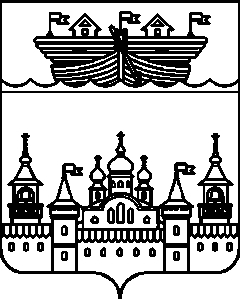 АДМИНИСТРАЦИЯ БОГОРОДСКОГО СЕЛЬСОВЕТАВОСКРЕСЕНСКОГО МУНИЦИПАЛЬНОГО РАЙОНАНИЖЕГОРОДСКОЙ ОБЛАСТИПОСТАНОВЛЕНИЕ01 марта 2022 года 	№ 6О внесении изменений в административный регламент предоставления муниципальной услуги «Предоставление разрешения на условно разрешенный вид использования земельного участка или объекта капитального строительства» на территории администрации Богородского сельсовета Воскресенского муниципального района Нижегородской области» утвержденный постановлением администрации Богородского сельсовета Воскресенского муниципального районаНижегородской области от 21 января 2021 года № 7В соответствии с Федеральными законами от 06 октября 2003 года № 131-ФЗ «Об общих принципах организации местного самоуправления в Российской Федерации», от 27 июля 2010 года № 210-ФЗ «Об организации предоставления государственных и муниципальных услуг», Земельным кодексом Российской Федерации, Уставом Богородского сельсовета Воскресенского муниципального района Нижегородской области, администрация Богородского сельсовета Воскресенского муниципального района Нижегородской области постановляет:1.Внести в административный регламент предоставления муниципальной услуги «Предоставление разрешения на условно разрешенный вид использования земельного участка или объекта капитального строительства» на территории администрации Богородского сельсовета Воскресенского муниципального района Нижегородской области» утвержденный постановлением администрации Богородского сельсовета Воскресенского муниципального района Нижегородской области от 21 января 2021 года № 7 изменения, изложив подпункт 2.4. в следующей редакции:«2.4.Максимальный срок предоставления муниципальной услуги составляет 30 дней со дня поступления заявления в уполномоченный орган.»2.Разместить настоящее постановление в информационно-телекоммуникационной сети Интернет на официальном сайте администрации Воскресенского муниципального района Нижегородской области.3.Настоящее постановление вступает в силу со дня его принятия.4.Контроль за исполнением настоящего постановления оставляю за собой.Глава администрацииБогородского сельсовета	                                                 Ю.В.Боков